Critérios e Justificativas para a seleção do(a) Candidato(a)1 Os representantes abaixo assinados declaram serem verídicas as informações acima.Fortaleza-CE, ___ de _______________ de 2024._____________________________________________________Orientador(a) do(a) Candidato(a)_____________________________________________________Coordenador(a) do Programa de Pós-GraduaçãoAssinatura Eletrônica GOV.BR.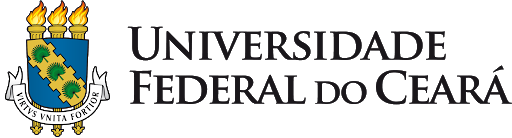 ANEXO VIIJustificativa Técnico-Acadêmicapara Seleção Interna de Candidato à Mobilidade AcadêmicaModalidade: Doutorado Sanduíche (PDSE)Edital CAPES 6/2024Nome do(a) Candidato(a) selecionado(a):Programa de Pós-Graduação:Instituição estrangeira de destino:Período de estadia pretendido (especificar mês/ano de início e de término da bolsa):Matrícula (SIGAA):Título da proposta de pesquisa:Classificação do(a) candidato(a) pré-selecionado(a):Qualificação acadêmica do(a) candidato(a):Pertinência do plano de pesquisa, evidenciando aprofundamento teórico, realização de experimentos, atividades de colaboração, entre outros elementos relevantes para promover a qualidade, em termos internacionais, dos resultados almejados:Exequibilidade do plano de pesquisa dentro do cronograma proposto e recursos disponíveis:Impactos esperados com a realização da mobilidade acadêmica, em termos de um ou mais dos seguintes resultados:a) produção científica e/ou tecnológica conjunta;b) formalização de acordos de coorientação, cotutela, duplo diploma e congêneres;c) participação em redes de pesquisa internacionais;d) mobilidades acadêmicas futuras de outros discentes ou pesquisadores;e) inovação ou qualificação de práticas de ensino e pesquisa.Evidências sobre a excelência da instituição estrangeira de destino:Evidências da experiência e excelência científicas do(a) coorientador(a) na instituição estrangeira: Evidências de interação e/ou comunicação entre o(a) candidato(a), pesquisadores da UFC e/ou coorientador(a) estrangeiro(a):Plano de apropriação institucional pela UFC dos resultados esperados da ação de mobilidade: